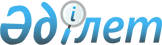 О признании утратившими силу некоторых приказов Министерства по инвестициям и развитию Республики Казахстан и Министерства индустрии и инфраструктурного развития Республики КазахстанПриказ Министра индустрии и инфраструктурного развития Республики Казахстан от 13 октября 2020 года № 527. Зарегистрирован в Министерстве юстиции Республики Казахстан 16 октября 2020 года № 21451
      В соответствии с пунктом 1 статьи 27 Закона Республики Казахстан от 6 апреля 2016 года "О правовых актах" ПРИКАЗЫВАЮ:
      1. Признать утратившим силу некоторые приказы Министерства по инвестициям и развитию Республики Казахстан и Министерства индустрии и инфраструктурного развития Республики Казахстан согласно приложению к настоящему приказу.
      2. Комитету гражданской авиации Министерства индустрии и инфрастуктурного развития Республики Казахстан в установленном законодательством порядке обеспечить:
      1) государственную регистрацию настоящего приказа в Министерстве юстиции Республики Казахстан;
      2) размещение настоящего приказа на интернет-ресурсе Министерства индустрии и инфраструктурного развития Республики Казахстан.
      3. Контроль за исполнением настоящего приказа возложить на курирующего вице-министра индустрии и инфраструктурного развития Республики Казахстан.
      4. Настоящий приказ вводится в действие по истечении десяти календарных дней после дня его первого официального опубликования.
      "СОГЛАСОВАН"
Министерство цифрового развития,
инноваций и аэрокосмической промышленности
Республики Казахстан Перечень утративших силу некоторых приказов Министерства по инвестициям и развитию Республики Казахстан и Министерства индустрии и инфраструктурного развития Республики Казахстан
      1. Приказ Министра по инвестициям и развитию Республики Казахстан от 28 апреля 2015 года № 499 "Об утверждении стандартов государственных услуг в сфере поддержания летной годности" (зарегистрирован в Реестре государственной регистрации нормативных правовых актов за № 11349, опубликован 2 июля 2015 года в информационно-правовой системе "Әділет").
      2. Приказ Министра по инвестициям и развитию Республики Казахстан от 28 апреля 2015 года № 514 "Об утверждении стандартов государственных услуг в сфере авиационной безопасности" (зарегистрирован в Реестре государственной регистрации нормативных правовых актов за № 11344, опубликован 26 июня 2015 года в информационно-правовой системе "Әділет").
      3. Приказ Министра по инвестициям и развитию Республики Казахстан от 28 апреля 2015 года № 518. "Об утверждении стандартов государственных услуг в сфере деятельности авиационных учебных центров и авиационного персонала" (зарегистрирован в Реестре государственной регистрации нормативных правовых актов за № 11401, опубликован 9 июля 2015 года в информационно-правовой системе "Әділет").
      4. Приказ Министра по инвестициям и развитию Республики Казахстан от 30 апреля 2015 года № 530 "Об утверждении стандартов государственных услуг в сферах деятельности иностранных перевозчиков и использования воздушного пространства" (зарегистрирован в Реестре государственной регистрации нормативных правовых актов за № 11305, опубликован 25 июня 2015 года в информационно-правовой системе "Әділет").
      5. Приказ исполняющего обязанности Министра по инвестициям и развитию Республики Казахстан от 28 мая 2015 года № 621 "Об утверждении регламентов государственных услуг в сфере авиационной безопасности" (зарегистрирован в Реестре государственной регистрации нормативных правовых актов за № 11600, опубликован 27 июля 2015 года в информационно-правовой системе "Әділет").
      6. Приказ исполняющего обязанности Министра по инвестициям и развитию Республики Казахстан от 28 мая 2015 года № 622 "Об утверждении регламентов государственных услуг в сфере поддержания летной годности гражданских воздушных судов" (зарегистрирован в Реестре государственной регистрации нормативных правовых актов за № 11615, опубликован 23 июля 2015 года в информационно-правовой системе "Әділет").
      7. Приказ исполняющего обязанности Министра по инвестициям и развитию Республики Казахстан от 28 мая 2015 года № 623 "Об утверждении регламентов государственных услуг в сфере деятельности авиационных учебных центров и авиационного персонала" (зарегистрирован в Реестре государственной регистрации нормативных правовых актов за № 11612, опубликован 24 июля 2015 года в информационно-правовой системе "Әділет").
      8. Приказ Министра по инвестициям и развитию Республики Казахстан от 28 мая 2015 года № 660 "Об утверждении регламентов государственных услуг в сферах деятельности иностранных перевозчиков и международных нерегулярных полетов" (зарегистрирован в Реестре государственной регистрации нормативных правовых актов за № 11640, опубликован 22 июля 2015 года в информационно-правовой системе "Әділет").
      9. Приказ исполняющего обязанности Министра по инвестициям и развитию Республики Казахстан от 4 ноября 2015 года № 1038 "Об утверждении стандарта государственной услуги "Выдача сертификата годности аэродрома (вертодрома)" (зарегистрирован в Реестре государственной регистрации нормативных правовых актов за № 12904, опубликован 30 марта 2016 года в информационно-правовой системе "Әділет").
      10. Приказ Министра по инвестициям и развитию Республики Казахстан от 28 декабря 2015 года № 1255 "Об утверждении регламента государственной услуги "Выдачи сертификата годности аэродрома (вертодрома)" (зарегистрирован в Реестре государственной регистрации нормативных правовых актов за № 12942, опубликован 19 февраля 2016 года в информационно-правовой системе "Әділет").
      11. Приказ исполняющего обязанности Министра по инвестициям и развитию Республики Казахстан от 16 февраля 2016 года № 189 "О внесении изменения в приказ Министра по инвестициям и развитию Республики Казахстан от 28 мая 2015 года № 660 "Об утверждении регламентов государственных услуг в сферах деятельности иностранных перевозчиков и международных нерегулярных полетов" (зарегистрирован в Реестре государственной регистрации нормативных правовых актов за № 13476, опубликован 4 апреля 2016 года в информационно-правовой системе "Әділет").
      12. пункт 12 Перечня некоторых приказов Министерства индустрии и новых технологий Республики Казахстан и Министерства по инвестициям и развитию Республики Казахстан по вопросам оказания государственных услуг, в которые вносятся изменения и дополнения утвержденного приказом Министра по инвестициям и развитию Республики Казахстан от 12 июля 2017 года № 465 "О внесении изменений и дополнений в некоторые приказы Министерства индустрии и новых технологий Республики Казахстан и Министерства по инвестициям и развитию Республики Казахстан по вопросам оказания государственных услуг" (зарегистрирован в Реестре государственной регистрации нормативных правовых актов за № 15774, опубликован 17 октября 2017 года в Эталонном контрольном банке нормативных правовых актов Республики Казахстан).
      13. пункт 3 Перечня некоторых приказов Министра транспорта и коммуникаций Республики Казахстан и Министерства по инвестициям и развитию Республики Казахстан, в которые вносятся изменения и дополнение утвержденного приказом Министра по инвестициям и развитию Республики Казахстан от 12 января 2018 года № 28 "О внесении изменений и дополнения в некоторые приказы Министра транспорта и коммуникаций Республики Казахстан и Министерства по инвестициям и развитию Республики Казахстан" (зарегистрирован в Реестре государственной регистрации нормативных правовых актов за № 16710, опубликован 18 мая 2018 года в Эталонном контрольном банке нормативных правовых актов Республики Казахстан).
      14. подпункт 2) пункта 1 приказа Министра по инвестициям и развитию Республики Казахстан от 12 января 2018 года № 30 "О внесении изменений в некоторые приказы Министерства по инвестициям и развитию Республики Казахстан" (зарегистрирован в Реестре государственной регистрации нормативных правовых актов за № 16747, опубликован 23 мая 2018 года в Эталонном контрольном банке нормативных правовых актов Республики Казахстан).
      15. Приказ Министра по инвестициям и развитию Республики Казахстан от 16 января 2018 года № 33 "О внесении изменения в приказ Министра по инвестициям и развитию Республики Казахстан от 28 апреля 2015 года № 499 "Об утверждении стандартов государственных услуг в сфере поддержания летной годности" (зарегистрирован в Реестре государственной регистрации нормативных правовых актов за № 16652, опубликован 23 мая 2018 года в Эталонном контрольном банке нормативных правовых актов Республики Казахстан).
      16. Приказ Министра по инвестициям и развитию Республики Казахстан от 29 июня 2018 года № 481 "О внесении изменения в приказ Министра по инвестициям и развитию Республики Казахстан от 28 декабря 2015 год № 1255 "Об утверждении регламента государственной услуги "Выдачи сертификата годности аэродрома (вертодрома)" (зарегистрирован в Реестре государственной регистрации нормативных правовых актов за № 17200, опубликован 7 августа 2018 года в Эталонном контрольном банке нормативных правовых актов Республики Казахстан).
      17. Приказ Министра по инвестициям и развитию Республики Казахстан от 29 июня 2018 года № 482 "О внесении изменений в приказ исполняющего обязанности Министра по инвестициям и развитию Республики Казахстан от 28 мая 2015 года № 623 "Об утверждении регламентов государственных услуг в сфере деятельности авиационных учебных центров и авиационного персонала" (зарегистрирован в Реестре государственной регистрации нормативных правовых актов за № 17201, опубликован 7 августа 2018 года в Эталонном контрольном банке нормативных правовых актов Республики Казахстан).
      18. Пункт 2 приказа Министра по инвестициям и развитию Республики Казахстан от 2 октября 2018 года № 685 "О внесении изменения и дополнения в приказ исполняющего обязанности Министра транспорта и коммуникаций Республики Казахстан от 13 августа 2010 года № 359 "Об утверждении Правил выдачи и оснований для отказа в выдаче разрешений на выполнение международных нерегулярных полетов" и в приказ Министра по инвестициям и развитию Республики Казахстан от 30 апреля 2015 года № 530 "Об утверждении стандартов государственных услуг в сферах деятельности иностранных перевозчиков и использования воздушного пространства" (зарегистрирован в Реестре государственной регистрации нормативных правовых актов за № 17587, опубликован 29 октября 2018 года в Эталонном контрольном банке нормативных правовых актов Республики Казахстан).
      19. подпункт 2) пункта 1 приказа Министра по инвестициям и развитию Республики Казахстан от 19 декабря 2018 года № 886 "О внесении изменений в некоторые приказы Министерства по инвестициям и развитию Республики Казахстан" (зарегистрирован в Реестре государственной регистрации нормативных правовых актов за № 18007, опубликован 4 января 2019 года в Эталонном контрольном банке нормативных правовых актов Республики Казахстан).
      20. пункт 3 Перечня некоторых приказов Министра транспорта и коммуникаций Республики Казахстан и Министерства по инвестициям и развитию Республики Казахстан, в которые вносятся изменения и дополнения, утвержденного приказом Министра по инвестициям и развитию Республики Казахстан от 19 декабря 2018 года № 891 "О внесении изменений и дополнений в некоторые приказы Министра транспорта и коммуникаций Республики Казахстан и Министерства по инвестициям и развитию Республики Казахстан" (зарегистрирован в Реестре государственной регистрации нормативных правовых актов за № 18021, опубликован 15 января 2019 года в Эталонном контрольном банке нормативных правовых актов Республики Казахстан).
      21. Приказ Министра по инвестициям и развитию Республики Казахстан от 20 декабря 2018 года № 895 "О внесении изменений в приказ Министра по инвестициям и развитию Республики Казахстан от 28 мая 2015 года № 660 "Об утверждении регламентов государственных услуг в сферах деятельности иностранных перевозчиков и международных нерегулярных полетов" (зарегистрирован в Реестре государственной регистрации нормативных правовых актов за № 18076, опубликован 12 января 2019 года в Эталонном контрольном банке нормативных правовых актов Республики Казахстан).
      22. пункт 2 Перечня некоторых приказов Министерства по инвестициям и развитию Республики Казахстан, в которые вносятся изменения и дополнения, утвержденного приказом Министра по инвестициям и развитию Республики Казахстан от 28 декабря 2018 года № 946 "О внесении изменений и дополнений в некоторые приказы Министерства по инвестициям и развитию Республики Казахстан" (зарегистрирован в Реестре государственной регистрации нормативных правовых актов за № 18089, опубликован 10 января 2019 года в Эталонном контрольном банке нормативных правовых актов Республики Казахстан).
      23. Приказ Министра индустрии и инфраструктурного развития Республики Казахстан от 12 февраля 2019 года № 73 "О внесении изменений в приказ Министра по инвестициям и развитию Республики Казахстан от 28 декабря 2015 год № 1255 "Об утверждении регламента государственной услуги "Выдачи сертификата годности аэродрома (вертодрома)" (зарегистрирован в Реестре государственной регистрации нормативных правовых актов за № 18315, опубликован 25 февраля 2019 года в Эталонном контрольном банке нормативных правовых актов Республики Казахстан).
      24. Приказ Министра индустрии и инфраструктурного развития Республики Казахстан от 15 марта 2019 года № 136 "О внесении изменений в приказ исполняющего обязанности Министра по инвестициям и развитию Республики Казахстан от 28 мая 2015 года № 621 "Об утверждении регламентов государственных услуг в сфере авиационной безопасности" (зарегистрирован в Реестре государственной регистрации нормативных правовых актов за № 18416, опубликован 14 мая 2019 года в Эталонном контрольном банке нормативных правовых актов Республики Казахстан).
      25. Приказ Министра индустрии и инфраструктурного развития Республики Казахстан от 5 апреля 2019 года № 198 "О внесении изменений в приказ исполняющего обязанности Министра по инвестициям и развитию Республики Казахстан от 28 мая 2015 года № 623 "Об утверждении регламентов государственных услуг в сфере деятельности авиационных учебных центров и авиационного персонала" (зарегистрирован в Реестре государственной регистрации нормативных правовых актов за № 18508, опубликован 3 мая 2019 года в Эталонном контрольном банке нормативных правовых актов Республики Казахстан)..
      26. подпункт 2) пункта 1 приказа Министра индустрии и инфраструктурного развития Республики Казахстан от 17 апреля 2019 года № 228 "О внесении изменений в некоторые приказы Министерства по инвестициям и развитию Республики Казахстан" (зарегистрирован в Реестре государственной регистрации нормативных правовых актов за № 18555, опубликован 30 апреля 2019 года в Эталонном контрольном банке нормативных правовых актов Республики Казахстан).
      27. Приказ Министра индустрии и инфраструктурного развития Республики Казахстан от 3 июня 2019 года № 352 "О внесении изменения в приказ Министра по инвестициям и развитию Республики Казахстан от 28 декабря 2015 год № 1255 "Об утверждении регламента государственной услуги "Выдачи сертификата годности аэродрома (вертодрома)" (зарегистрирован в Реестре государственной регистрации нормативных правовых актов за № 18784, опубликован 13 июня 2019 года в Эталонном контрольном банке нормативных правовых актов Республики Казахстан).
      28. Приказ Министра индустрии и инфраструктурного развития Республики Казахстан от 1 августа 2019 года № 606 "О внесении изменений в приказ Министра по инвестициям и развитию Республики Казахстан от 28 апреля 2015 года № 514 "Об утверждении стандартов государственных услуг в сфере авиационной безопасности" (зарегистрирован в Реестре государственной регистрации нормативных правовых актов за № 19186, опубликован 7 августа 2019 года в Эталонном контрольном банке нормативных правовых актов Республики Казахстан).
      29. Приказ исполняющего обязанности Министра индустрии и инфраструктурного развития Республики Казахстан от 12 сентября 2019 года № 708 "О внесении изменений в приказ Министра по инвестициям и развитию Республики Казахстан от 28 апреля 2015 года № 518 "Об утверждении стандартов государственных услуг в сфере деятельности авиационных учебных центров и авиационного персонала" (зарегистрирован в Реестре государственной регистрации нормативных правовых актов за № 19389, опубликован 19 сентября 2019 года в Эталонном контрольном банке нормативных правовых актов Республики Казахстан).
      30. Приказ исполняющего обязанности Министра индустрии и инфраструктурного развития Республики Казахстан от 9 октября 2019 года № 763 "О внесении изменений в приказ Министра по инвестициям и развитию Республики Казахстан от 28 апреля 2015 года № 499 "Об утверждении стандартов государственных услуг в сфере поддержания летной годности" (зарегистрирован в Реестре государственной регистрации нормативных правовых актов за № 19474, опубликован 17 октября 2019 года в Эталонном контрольном банке нормативных правовых актов Республики Казахстан).
      31. Пункт 2 приказа Министра индустрии и инфраструктурного развития Республики Казахстан от 25 октября 2019 года № 805 "О внесении изменений и дополнения в приказы Министра по инвестициям и развитию Республики Казахстан от 26 июня 2017 года № 382 "Об утверждении Правил аккредитации иностранных воздушных перевозчиков в Республике Казахстан" и Министра по инвестициям и развитию Республики Казахстан от 30 апреля 2015 года № 530 "Об утверждении стандартов государственных услуг в сферах деятельности иностранных перевозчиков и использования воздушного пространства" (зарегистрирован в Реестре государственной регистрации нормативных правовых актов за № 19524, опубликован 30 октября 2019 года в Эталонном контрольном банке нормативных правовых актов Республики Казахстан).
					© 2012. РГП на ПХВ «Институт законодательства и правовой информации Республики Казахстан» Министерства юстиции Республики Казахстан
				
      Министр индустрии
и инфраструктурного развития
Республики Казахстан 

Б. Атамкулов
Приложение
к приказу
Министра индустрии
и инфраструктурного развития
Республики Казахстан
от 13 октября 2020 года № 527